Comportements et stratégies : mener un sondageComportements et stratégies : mener un sondageComportements et stratégies : mener un sondageL’élève pense à un sujet, mais ne peut pas formuler une question qui peut faire l’objet d’un sondage.« Mon animal préféré est un panda. »L’élève propose une question qui peut faire l’objet d’un sondage, mais n’offre pas d’exemples de réponses ou offre des réponses déraisonnables.« Quel fruit aimes-tu le plus ? »L’élève propose une question qui peut faire l’objet d’un sondage, mais lorsqu’il recueille les données, il pose sa question à certains élèves plus d’une fois.Observations et documentationObservations et documentationObservations et documentationL’élève propose une question qui peut faire l’objet d’un sondage, mais lorsqu’il recueille les données, il a de la difficulté à enregistrer les réponses de manière simple.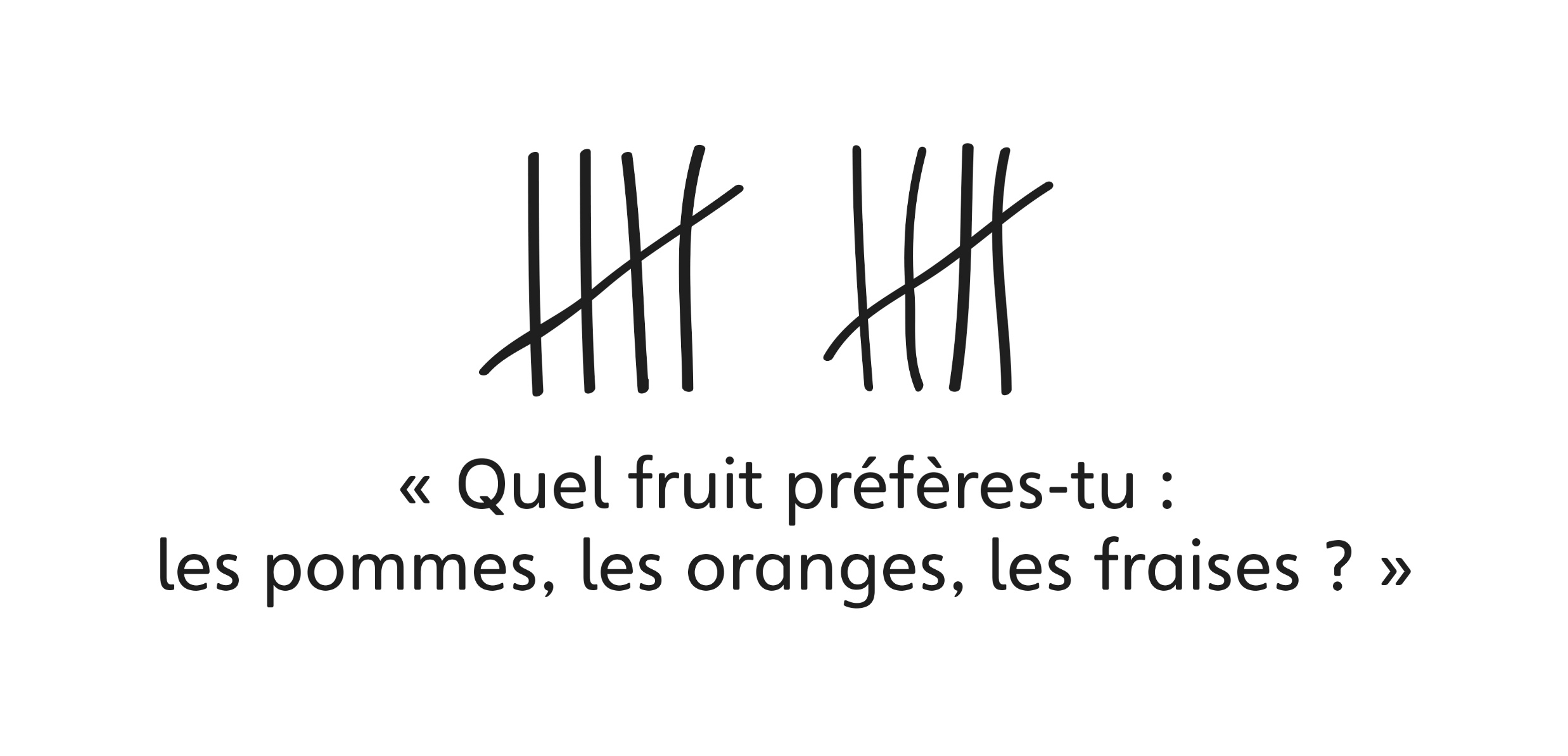 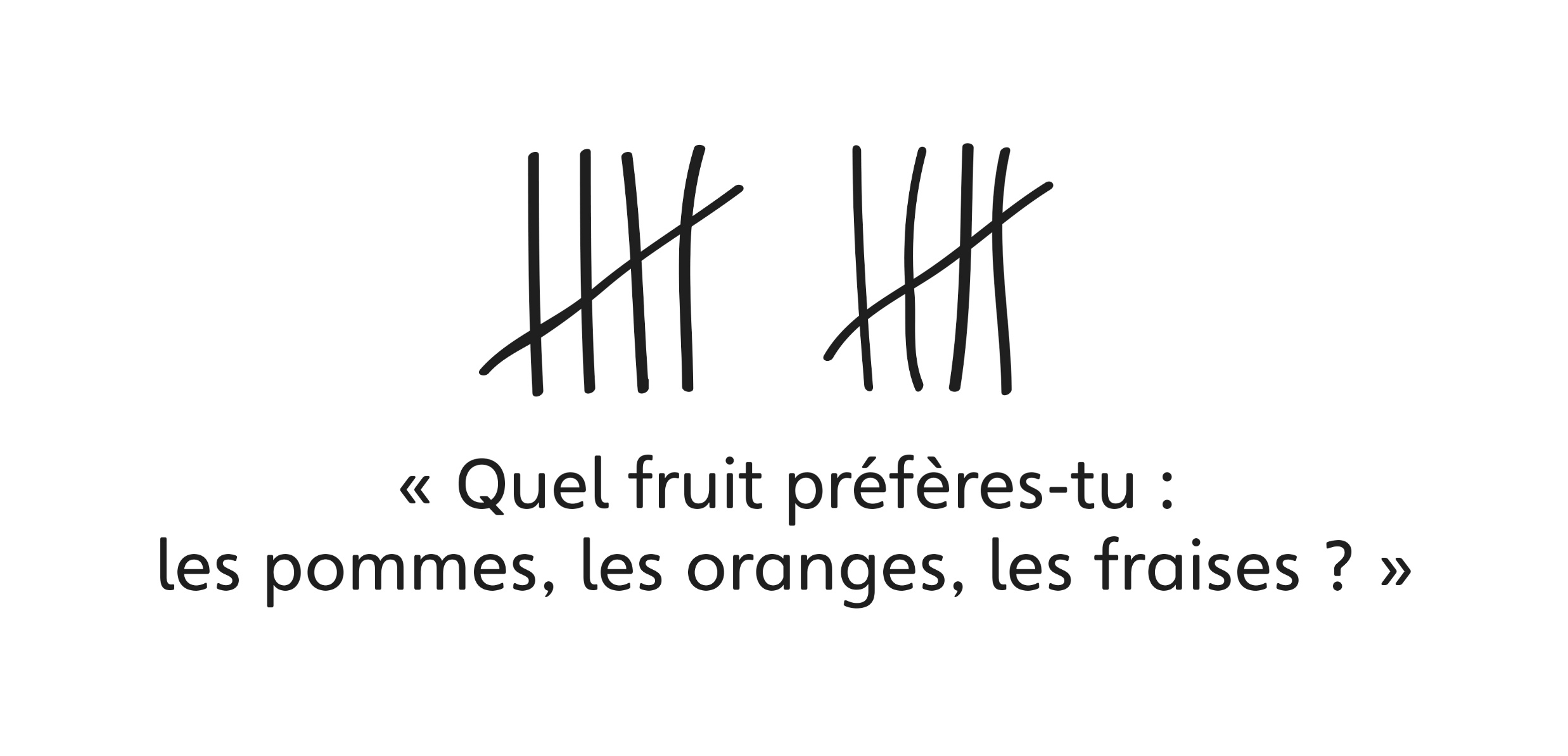 L’élève propose une question qui peut faire l’objet d’un sondage et recueille les données de manière simple, mais a de la difficulté à tirer des conclusions des données.L’élève réussit à proposer une question qui peut faire l’objet d’un sondage, à recueillir les données de manière simple et à tirer des conclusions des données.Observations et documentationObservations et documentationObservations et documentation